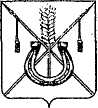 АДМИНИСТРАЦИЯ КОРЕНОВСКОГО ГОРОДСКОГО ПОСЕЛЕНИЯКОРЕНОВСКОГО РАЙОНАПОСТАНОВЛЕНИЕот 23.11.2022   		                                              			  № 1545г. КореновскОб изменении вида разрешенного использования земельногоучастка с кадастровым номером 23:12:0601046:1 расположенногопо адресу: Российская Федерация, Краснодарский край,Кореновский район, город Кореновск, улица ГагаринаВ соответствии со статьей 85 Земельного кодекса Российской                  Федерации, статьей 37 Градостроительного кодекса Российской Федерации, Федеральным законом от 25 октября 2001 года № 137-ФЗ «О введении в действие Земельного кодекса Российской Федерации», Правилами землепользования и застройки Кореновского городского поселения Кореновского района, утвержденными решением Совета Кореновского городского поселения Кореновского района от 25 декабря 2013 года (с изменением от 28 сентября                2022 года № 336), решением Совета Кореновского городского поселения Кореновского района от 28 апреля 2021 года № 180 «Об утверждении Положения о порядке организации и проведения публичных слушаний, общественных обсуждений в Кореновском городском поселении Кореновского района»                       (с изменениями от 25 августа 2021 года № 216, от 26 октября 2022 года № 340), Уставом Кореновского городского поселения Кореновского района, с постановлением администрации Кореновского городского поселения Кореновского района от 22 ноября 2022 года № 1529 «О предоставлении администрации Кореновского городского поселения Кореновского района разрешения на условно разрешенный вид использования земельного участка с кадастровым номером 23:12:0601046:1, расположенного по адресу: Российская Федерация, Краснодарский край, Кореновский район, город Кореновск, улица Гагарина», администрация Кореновского городского поселения Кореновского района п о с т а н о в л я е т:1. Изменить вид разрешенного использования земельного                               участка площадью 4833 квадратных метра, относящегося к категории                     «земли населенных пунктов», с кадастровым номером 23:12:0601046:1, расположенного по адресу: Российская Федерация, Краснодарский край, Кореновский район, город Кореновск, улица Гагарина – на условно разрешенный «магазины».2. Общему отделу администрации Кореновского городского поселения Кореновского района (Труханова) официально опубликовать                                 настоящее постановление и обеспечить его размещение на официальном                   сайте администрации Кореновского городского поселения Кореновского                     района в информационно- телекоммуникационной сети «Интернет».3. Контроль за выполнением настоящего постановления возложить                  на заместителя главы Кореновского городского поселения Кореновского района, начальника отдела по гражданской обороне и чрезвычайным ситуациям                     С.Г. Чепурного.4. Постановление вступает в силу после его официального                опубликования.ГлаваКореновского городского поселенияКореновского района                                                                           М.О. Шутылев